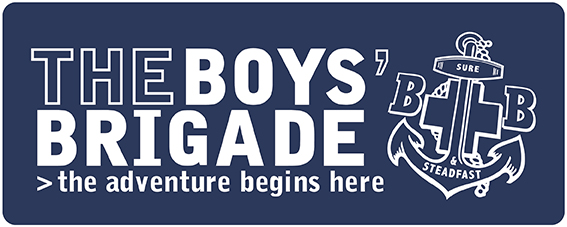 PRESS RELEASEIMMEDIATE The Boys’ Brigade opens its doors in [INSERT AREA]The Boys’ Brigade, a Christian youth organisation which empowers children and young people aged 4 to 18 years old to learn, grow and discover, will be launching a new group in [INSERT AREA]. The organisation, which currently has more than 750 groups and supports more than 20,000 children and young people is celebrating its 140 year anniversary in 2023 and the new group in [INSERT AREA] is the latest addition. As part of [INSERT NAME OF PARTNER CHURCH], activities will take place at [INSERT LOCATION] every [INSERT DAY OF THE WEEK] from [INSERT TIMES]. The group will be open to children and young people aged [INSERT AGE RANGE] from all faiths and none are very welcome[INSERT NAME OF SPOKESPERSON] comments: “We can’t wait to open our doors to the children and young people of [INSERT AREA]. Here at The Boys’ Brigade, we offer members a safe and caring environment, rooted in faith, where they’re given the opportunity to grow in to caring and confident individuals.” For just £[INSERT COST] per session, there’s something for every young person. Thanks to the organisation’s varied programme of activities which are available to all groups across the country, members have the opportunity to develop a range of skills, build confidence, make new friends and of course have fun. [INSERT NAME OF CHURCH SPOKESPERSON] adds: “We’re going to be working closely with The Boys’ Brigade to engage the local community and raise awareness of the work of the Church in the local area. Through the partnership, we will be able to support the next generation of residents and further strengthen the community spirt in [INSERT AREA].”  As well as welcoming new members to attend the group, The Boys’ Brigade is always looking for volunteers to get involved with the organisation. If you’re passionate about helping children and young people learn, grow and discover in a safe and caring environment, explore volunteering options at The Boys’ Brigade today: https://www.boys-brigade.org.uk/volunteering/ ENDSFor press information please contact:For more information relating to this press release, please contact [INSERT AN EMAIL ADDRESS OR PHONE NUMBER FOR MEDIA TO GET IN TOUCH REGARDING THE RELEASE IF NEEDED]For more information about The Boys’ Brigade as an organisation, or any other enquiries, please contact brigade@refreshpr.co.uk / 0161 871 1188About The Boys’ Brigade The Boys’ Brigade is a youth organisation which empowers children and young people aged 4 to 18 years old to learn, grow and discover. Rooted in the Christian faith, the organisation has supported millions of people over the last 140 years to experience “life to the full” (John 10:10).Today The Boys’ Brigade works with over 20,000 children and young people in over 750 Churches and communities. For more information about The Boys’ Brigade and to find your nearest group please visit www.boys-brigade.org.uk 